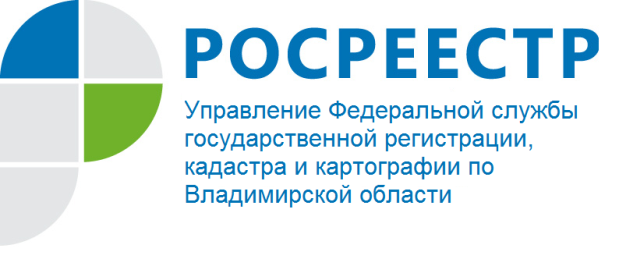 ПРЕСС-РЕЛИЗУправление Росреестра по Владимирской области информирует11 мая 2022 года в Петушинском отделе Управления Росреестра по Владимирской области состоится личный прием граждан руководителем Управления Росреестра по Владимирской области Алексеем Александровичем Сарыгиным. В ходе приема граждане смогут задать интересующие их вопросы, касающиеся деятельности Управления в сфере земли и недвижимости.Предварительная запись на прием осуществляется по телефону:  8(4922) 77-76-28.Материал подготовлен Управлением Росреестра по Владимирской областиКонтакты для СМИУправление Росреестра по Владимирской областиг. Владимир, ул. Офицерская, д. 33-аОтдел организации, мониторинга и контроля(4922) 45-08-29(4922) 45-08-26